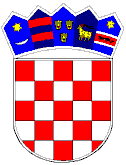 REPUBLIKA HRVATSKAVUKOVARSKO-SRIJEMSKA ŽUPANIJA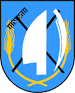 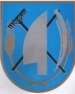  OPĆINA TOVARNIK OPĆINSKO VIJEĆE KLASA: 024-03/23-01/25URBROJ: 2196-28-02-23-01Tovarnik, 04. rujna 2023. godine  Na temelju članka 31. Statuta Općine Tovarnik („Službeni vjesnik“ Vukovarsko-srijemske županije  3/22),   Općinsko vijeće Općine Tovarnik na svojoj 18. sjednici održanoj dana 4. rujna 2023. godine, d o n o s iODLUKU O IMENOVANJU ČLANA ODBORA ZA POLJOPRIVREDU OPĆINE TOVARNIK Članak 1.U odbor za poljoprivredu imenuje se novi član – Klaudija Kolarević,  OIB: 47616884162, M. Gupca 33, Ilača.Članak 2.Ova Odluka će bit objavljena u „Službenom vjesniku“  Vukovarsko-srijemske županije i stupa na snagu osmi dan od objave.PREDSJEDNIK OPĆINSKOG VIJEĆADubravko Blašković